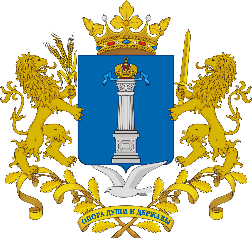 ПРАВИТЕЛЬСТВО УЛЬЯНОВСКОЙ ОБЛАСТИ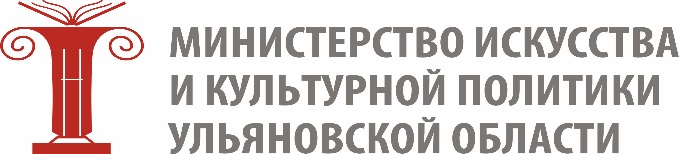 город Ульяновскгород Ульяновскгород Ульяновскгород Ульяновск20-26 маяВыставки фотопейзажей и репродукционных изданий:- «Женские образы»- «Лада, другиня…» к 140-летию со дня рождения Е.И.Рерих-«Подвиг народа. Серебряная память» -  выставка плакатов из личной коллекции Т.С.Василенко, члена «Серебряного клуба» РЦДК, «дети Войны»10.00-18.00«Рериховский Центр Духовной Культуры», ул.Ленина, 71Вход свободный0+20-26 маяВыставка «Ульяновские художники-юбиляры: Ю.В. Куликов, А.А. Ермаков, Е.П. Родин». Из фондов УОХММузей изобразительного искусстваХХ-XXI вв.(ул. Л. Толстого, 51),42-05-76,10.00-18.00,выходной – вторник0+20-26 маяВыставка«Владимир Зунузин. Импровизации на тему произведений великих художников»Из мастерской художникаМузей изобразительного искусстваХХ-XXI вв.(ул. Л. Толстого, 51),42-05-76,10.00-18.00,выходной – вторник0+20-26 мая- Выставочный проект Ульяновского областного художественного музея, 4 федеральных музеев Москвы и семьи Пластова«Знатные люди Страны Советов»- Постоянная экспозиция работ Народного художника СССР А.А. Пластова.С 10.00 по 18.00(Касса работает до 17.30)Выходной день: пятницат.41-48-20,Музей А.А. Пластова, ул. Гончарова, 160+20-26 мая«Карамзинская общественная библиотека в Симбирске»Экскурсии по мемориальной экспозицииДворец книги(Отдел редких книг)6+20-26 маяЭкскурсии по выставке «Театр и время».По заявкам (выставочный зал ГАУО им. Н.М. Карамзина)10+20-26 маяВыставка «Победная формула войны» (по личным фондам участников и ветеранов ВОВ, собранных в рамках акции «Сохраним историю вместе» от владельцев личных фондов, жителей города и области)Размещена в холле госархива12+20-26 маяВ преддверии празднования Дня Победы центры госуслуг «Мои Документы» и Государственный архив Ульяновской области проводят совместную акцию «Сохраним память».До конца мая любой желающий может принести в один из многофункциональных центров фотографии родственников – участников или героев Великой Отечественной войны, архивные письма, наградные  и другие документы. Специалисты МФЦ отсканируют их и передадут в Государственный архив Ульяновской области.0+20-26 маяПостоянная экспозиция «Физико-географическая характеристика Ульяновской области, животный и растительный мир Ульяновска и Ульяновской области»Ежедневно с 10.00 -18.00второй и четвёртый четверг месяца с 12.00 - 20.00выходной – понедельник0+20-26 маяПостоянная экспозиция «Отдел дореволюционного прошлого края»Ежедневно с 10.00 -18.00второй и четвёртый четверг месяца с 12.00 - 20.00выходной – понедельник0+20-26 маяВыставка «Великая Победа»Ежедневно с 10.00 -18.00второй и четвёртый четверг месяца с 12.00 - 20.00выходной – понедельник0+20-26 маяВыставка призовых работ III Межрегионального Фестиваля-фотоконкурса «Экология – Безопасность – Жизнь» из регионов ПФО и подведение итогов региональной выставки ХIX Фестиваля-фотоконкурса «Экология – Безопасность – Жизнь»Ежедневно с 10.00 -18.00второй и четвёртый четверг месяца с 12.00 - 20.00выходной – понедельник0+20-26 маяМультимедийная выставка «Преступление нацизма. Освободительная миссия Красной Армии в Европе»Ежедневно с 10.00 -18.00второй и четвёртый четверг месяца с 12.00 - 20.00выходной – понедельник12+20-26 маяМультимедийная выставка «Севастополь – город русской славы» (к 75-летию со дня освобождения Севастополя)Ежедневно с 10.00 -18.00второй и четвёртый четверг месяца с 12.00 - 20.00выходной – понедельник12+20-26 маяОсновная экспозиция музея рассказывает о жизни и творчестве великого русского писателя, нашего земляка И.А.Гончарова.Ежедневно с 10.00 -18.00второй и четвёртый четверг месяца с 12.00 - 20.00выходной – понедельник6+20-26 маяМузей одного экспоната«История симбирских городских часов»Ежедневно с 10.00 -18.00второй и четвёртый четверг месяца с 12.00 - 20.00выходной – понедельник6+20-26 маяЭкспозиция«Купеческий подвал XIX века»Ежедневно с 10.00 -18.00второй и четвёртый четверг месяца с 12.00 - 20.00выходной – понедельник6+20-26 маяВыставка «Николай Михайлович Языков. Стихи. Музыка. Время»Ежедневно с 10.00 -18.00второй и четвёртый четверг месяца с 12.00 - 20.00выходной – понедельник7+20-26 маяМузейно-игровая интерактивная развивающая площадка «Симбирская ярмарка»Ежедневно с 10.00 -18.00второй и четвёртый четверг месяца с 12.00 - 20.00выходной – понедельник5+20-26 маяЭкспозиция «Н.М.Карамзин и Симбирский край»Ежедневно с 10.00 -18.00второй и четвёртый четверг месяца с 12.00 - 20.00выходной – понедельник7+20-26 маяВыставка «Симбирск и Пушкин»Ежедневно с 10.00 -18.00второй и четвёртый четверг месяца с 12.00 - 20.00выходной – понедельник7+20-26 мая«Открытый класс: информационная культура пожилых людей»Портал гос. Услуг и Доктор73: регистрация, изучение интерфейса, запись к врачуКурс по обучению людей пожилого возраста основам компьютерной грамотности10.00Дворец книги(Региональный центр доступа к ресурсам Президентской библиотеки им. Б.Н. Ельцина)18+20-26 маяБеседа-презентация«Во всем надо искать логику»Беседа-презентация к 160-летию Артура Конан Дойла -  классика английской и мировой литературы, автора исторических, приключенческих романовВремя по заявкам группДворец книги(отдел литературы на иностранныхязыках)12+20-26 маяВиртуальная фотовыставка «Волшебные места» (из собрания Государственного мемориального историко-литературного и природно-ландшафтного музея-заповедника А.С. Пушкина «Михайловское» (Пензенская область)Ежедневно с 10.00 -18.00второй и четвёртый четверг месяца с 12.00 - 20.00выходной – понедельник0+20-26 маяВыставочное пространство для экспонирования выставки музея «Дом станционного смотрителя» (Ленинградская область, д. Выра)Ежедневно с 10.00 -18.00второй и четвёртый четверг месяца с 12.00 - 20.00выходной – понедельник0+20-26 маяВыставка иллюстраций И. Шаймарданова «А.С. Пушкин. Повести покойного Ивана Петровича Белкина» из ФГБУК «Государственный мемориальный историко-литературный и природно-ландшафтный музей-заповедник А.С. Пушкина «Михайловское» (Пушкинский Заповедник)»Ежедневно с 10.00 -18.00второй и четвёртый четверг месяца с 12.00 - 20.00выходной – понедельник0+20-26 маяОсновная экспозиция - мемориальный комплекс дома Орловых, в котором располагаются уникальные тайники и обновлённая экспозиция «Создание и деятельность симбирской группы РСДРП» (к 110-летию со дня создания группы)Ежедневно с 10.00 -18.00выходной – понедельник0+20-26 маяВыставка «Отечеству верные сыны» (об участии ульяновцев в военных действиях в Афганистане и Чечне)Ежедневно с 10.00 -18.00выходной – понедельник12+20-26 маяЭкспозиция «Светёлка» - мемориальная комната симбирской группы РСДРПЕжедневно с 10.00 -18.00выходной – понедельник0+20-26 маяЭкспозиция В.В. Орлов – первый бригадир 31-ойЕжедневно с 10.00 -18.00выходной – понедельник6+20-26 маяЭкспозиция «История с. Языково»Ежедневно с 10.00 -18.00выходной - понедельник0+20-26 маяЭкспозиция «Представители симбирского дворянского рода Языковых, их вклад в культурную и общественную жизнь Симбирской губернии в первой пол. XIX века и посещение усадьбы в 1833г. А.С. Пушкиным»Ежедневно с 10.00 -18.00выходной - понедельник0+20-26 маяЭкспозиция «Последний владелец Языковской усадьбы М.Ф. Степанов и сценическая деятельность его супруги певицы Н.О. Степановой - Щевченко»Ежедневно с 10.00 -18.00выходной – понедельник0+20 – 22 мая«Большое путешествие», 3DРоссия, США, анимацияНачало сеанса:10-00, 11-40«Люмьер. Луи»(ул. Радищева, 148)Цена билета: 100-120 руб.6+20 – 22 мая«Коридор бессмертия»Россия, драмаНачало сеанса:14-15, 16-50«Люмьер. Луи»(ул. Радищева, 148)Цена билета: 130-150 руб.12+20 – 22 мая«Отель Мумбаи: Противостояние»»США, Австралия, триллерНачало сеанса:19-25«Люмьер. Луи»(ул. Радищева, 148)Цена билета: 170 руб.18+20 – 22мая«За кулисами»Россия, драма, комедияНачало сеанса:16-00, 17-40«Люмьер. Огюст»(ул. Радищева, 148)Цена билета: 100-120 руб.16+20 – 22мая«Спасибо деду за Победу»Россия, комедия, семейныйНачало сеанса:11-00, 12-40, 14-20«Люмьер. Огюст»(ул. Радищева, 148)Цена билета: 100 руб.6+20 – 22мая«Злой дух»Канада, ужасыНачало сеанса:19-20«Люмьер. Огюст»(ул. Радищева, 148)Цена билета: 120 руб.18+20 маяБеседа-путешествие «Волга – великая река», посвящённая Дню Волги11.00, Читальный зал библиотекиИнвалиды по зрению, от 21 и старше20 мая«Её величество река Волга…» Познавательный час13.00Библиотека № 6 им. Д Гранина0+20 мая«Любимая, добрая Волга, послушай…» Литературно - музыкальная композиция, посвященная Дню Волги13.00Библиотека №15 им. Н.Н.Благова0+20 мая«День Волги» Выставка творческих работ учащихся отделения ИЗО14:00МБУ ДО ДШИ им. А.В. Варламова0+20 маяПоказ музыкального спектакля «Старая карусель» 1 класс общеэстетического отделения17.30МБУ ДО ДШИ №12ул.Симбирская,440+20 мая«Радужные мотивы» Концерт класса преподавателя Леоновой О.Г.18.00МБУ ДО ДШИ № 6,Рябикова 300+21 мая«Минувших дней переверну страницы...» Сольный вечер Веры ЧиркинойЗаслуженная артистка России Вера Чиркина (сопрано)В концерте принимают участие:Лауреат международного конкурса Дарья Пузанова (сопрано)Лауреат международного конкурса Вера Корчева (фортепиано)Татьяна Лаврухина (альт)Олег Киселёв (гитара)18.30Малый зал Ленинского мемориала6+21 мая Профориентационная акция с выступлением студентов вокального класса10.50 МБОУ СОШ №6 им. И.Н. УльяноваОтветственные: Колесняк М.В., Алексеева Н.Н.Студенты 3 курса специальности «Музыкальное образование», преподаватели колледжа, учащиеся школы21 мая«Начало начал» Познавательная беседа о славянских просветителях Кирилле и Мефодии14.00Библиотека №12 им. В.Даля0+21 маяУчастие НКФА «Авсень и НКФА «Купавушка» в празднике, посвященного Дню Славянской письменности  и культуры. Очередного этапа творческой акции «От Благовещенья до Покрова»Ульяновская областная библиотека для детей и юношества имени С. Т. Аксакова14.006+21 маяКонцерт учащихся школы «Русский концерт» для подростков Верхней террасы14:45МБУ ДО ДШИ им. М.А. Балакирева0+21 мая«До свиданья, школа!» Выпускной вечер учащихся художественного отделения16.00ДШИ №6,Камышинская 17/10+21 маяОтчетный концерт - выпускной учащихся ДШИ №217.00ДК им 1 Мая0+21 маяВыпускной вечер17.00МБУ ДО ДШИ № 40+21 маяВыпускной вечер и концерт выпускников «В добрый путь»17.30МБУ ДО ДШИ №8, большой зал0+21 мая «Музыкальная палитра» Родительское собрание с концертом класса преподавателя Борисовой Н.А.18.00ДШИ № 6,Камышинская 280+21 маяСпектакль «Малыш и карлсон, который живёт на крыше»10.00- Стационар театр куколОт 3 лет21 маяСпектакль «Сюрприз»9.00;10.00-д/с 176От 3 лет22 маяСпектакль «Три поросёнка»15.00- д/с 183От 3 лет22 маяОткрытие Межрегионального фестиваля детских духовых оркестров «Соборная площадь»Ульяновский государственный духовой оркестр «Держава»Художественный руководитель и главный дирижер – заслуженный артист России Валерий УткинДетские духовые оркестры16.00Большой зал Ленинского мемориала0+22 маяКонцерт класса Петровой Л.В. и Тарабриной Г.М.Зал «ОДШИ»19.006+22-24 маяМежрегиональный фестиваль детских духовых оркестров «Соборная площадь» Ленинский мемориал, Соборная площадь10+22 маяБеседа «Знаменитый автор Шерлока Холмса», посвящённая 160-летию со дня рождения А.К. Дойла11.00, Читальный зал библиотекиИнвалиды по зрению, от 21 и старше22 маяБеседа «Замечательная английская писательница», посвящённая 155-летию со дня рождения Э.Л. Войнич11.00, Филиал библиотеки для слепых на ООО «Автоконтакт»Инвалиды по зрению, от 21 и старше22 маяСпектакль«Много шума из ничего»18:00Ульяновский драматический театр имени И.А. Гончарова,основная сцена16+22 мая«СемьЯ» Развлекательная программа, посвященная Международному дню семьи10.00ОГКУСО РЦ «Подсолнух»0+22 мая«В Вихре танца» Танцевально - развлекательная программа 13.00ДК КиндяковкаБанкетный зал.0+22 мая«От кириллицы до электронной книги» Интерактивное путешествие13.00Библиотека №180+22 мая«Я люблю свою страну, где есть право на имя и на семью» Познавательно – игровая программа13.00Библиотека №290+22 маяV открытый городской фестиваль - конкурс «Музыкальные фантазии» 14.30МБУ ДО ДШИ № 130+22 мая«А зори здесь тихие…» Показ литературно - музыкальной композиции по повести Б. Васильева, посвященная 95-летию со дня рождения русского писателя14.30Зал ДК п.Пригородный0+22 мая«Международный день музеев» Экскурсия в краеведческий музей посвященная дню памятников и исторических  мест.15.00Краеведческий музей0+22 мая«Наследие Кирилла и Мефодия» Познавательный классный час15:00МБУ ДО ДШИ им. А.В. Варламова0+22 мая«Ты и Интернет: полезно и опасно» Диспут с участниками любительских объединений.17.00ДК  с. Белый Ключ0+22 маяВыпускной вечер17.00МБУ ДО ДШИ № 40+22 маяПоказ музыкального спектакля «Тим и Том» 2 класс общеэстетического отделения17.40МБУ ДО ДШИ №12ул.Симбирская,440+22 мая«А удача награда за смелость…» Лекция - концерт к 90-летию со дня рождения А. Н. Пахмутовой18.00ДШИ №6,Рябикова 300+22 маяПоказ музыкального спектакля «Магазин игрушек»18.20МБУ ДО ДШИ №12ул.Симбирская,440+22 маяПоказ музыкального спектакля «Паровозик из Ромашково» 19.00МБУ ДО ДШИ №12ул.Симбирская,440+22 мая«Курение убивает!» Демонстрация промороликов, пропагандирующих ЗОЖ21.00ДК «Руслан»0+22 маяОбластной  агитпоезд «За здоровый образ жизни и здоровую счастливую семью»1. «Как стать родителями читающего ребёнка».  Родительское собрание по чтению2.Акция дарения набора книг «Читающая МАМА – читающий РЕБЁНОК!Сурский район0+22 маяПешеходная экскурсия "Бульвар Новый Венец - живая история Симбирска"13.00Бульвар Новый венец12+23 маяНикитинские чтения. «Губернаторы прошлых веков»Краеведческие чтения посвящены 230–летию со дня рождения симбирского гражданского губернатора Ивана Степановича Жиркевича (1789 – 1848) и180–летию со дня рождения симбирского гражданского губернатора Теренина Михаила Николаевича (1839 – 1899)14.00Дворец книги (Каминный зал)12+23 мая- В преддверии Дня Славянской письменностиКонцерт «Выходи из комы» Павла Баканова (г. Хабаровск)18.30Музей А.А. Пластова, ул. Гончарова, 160+23 мая- Занятие от ДМЦ «Аркадия» в рамках реализации программы «Народных художественные промыслы в жизни и творчестве А.А. Пластова» на базе МАОУ «Лингвистическая гимназия». Тема: «Дымковская игрушка»С 10.00 до 14.00МАОУ «Лингвистическая гимназия», ул. А. Матросова, 110+23 мая"Литературные четверги" обсуждение рассказов Борхеса17.00Дворец книги(Читальный зал)12+23 маяКонцерт, посвященный Дню славянской письменности и культуры в рамках проекта«Русь народная» Отчётный концерт народных коллективов ансамбля танца «Симбирские узоры» и фольклорного ансамбля «Авсень»18.00ДДН «Губернаторский»0+23 мая«Удивительная профессия библиотекарь!» День дублёра12.00-19.00Библиотека №27 им. С.В.Михалкова0+23 маяВнеурочное мероприятие. Конкурс красоты "Мисс ЭХТ-2019"14.151-ое учебное подразделение аудитория №12ОГБПОУ «Ульяновский колледж культуры и искусства»,Ответственные: Степанова Н.П.,  Осипкина А.С.Студенты 1-4 курса специальности «Этнохудожественное творчество»,преподаватели 23 маяПрограмма XXІV Открытого российского фестиваля анимационного кино в Суздале-2019. («Девичник», «Красная шапочка», «Пропавшие вещи», «Талисман удачи», «Скорая помощь», «Машина времени»).11-00«Люмьер. Огюст»6+23 мая- «Моя жизнь», реж. Алексей Луканев, Россия, , 94 мин14-00«Люмьер. Луи»6+23 мая«Сокровища Ермака», реж. Олег Денисов, Россия, , 92 мин.15-40«Люмьер. Луи»6+23 мая«Мы лучшие!», реж. Лукас Мудиссон, Швеция, 102 мин.17-20«Люмьер. Луи»6+23 мая«Аниматор», реж. Илья Чижиков, Антон Чижиков, Россия, , 94 мин.19-00«Люмьер. Луи»12+23 мая«Размышления», реж. Сара Брус, Швеция, документальный, 58 мин. «Спутник», реж. Николай Чуев, Россия12- 00 –«Люмьер. Огюст»6+23 маяДемонстрация программы XXІV Открытого российского фестиваля анимационного кино в Суздале-2019.11.00-18.00Кинозал «Люмьер (Огюст)»(ул. Радищева, 148,т. 27-40-09)6+23 маяДемонстрация фестивальной программы документальных фильмов «Наше новое документальное кино» в режиме нон-стоп:Внеконкурсная программа «Размышления», реж. Сара Брус, Швеция, 58 мин.;Конкурсная программа «Спутник», реж. Николай Чуев, Россия, 44 мин18.00Кинозал «Люмьер (Огюст)»(ул. Радищева, 148,т. 27-40-09)6+23 маяВнеконкурсная программа «Моя земля», реж. Мартин Зандвлиет, Дания, Германия, драма, 100 мин.13.10УлГТУ,Центр науки, техники и культуры («Тарелка»)(ул. Северный Венец, 32, т. 77-84-13)18+23 маяДемонстрация фестивальной программы художественных фильмов в режиме нон-стоп:Конкурсная программа «Моя жизнь», реж. Алексей Луканев, Россия, 6+, 94 минКонкурсная программа «Сокровища Ермака»,реж. Олег Денисов, Россия, 6+, 92 мин.Конкурсная программа «Аниматор», реж. Илья Чижиков, Антон Чижиков, Россия, 12+, 94 мин.Внеконкурсная программа «Мы лучшие!», реж. Лукас Мудиссон, Швеция, 6+,102 мин.14.00-20.00Кинозал «Люмьер (Луи)»(ул. Радищева, 148,т. 27-40-09)6+23 маяБольшая пресс-конференция с участниками и гостями кинофестиваля.14.30Фойе Ленинского мемориала (1 этаж)(пл. В.И. Ленина, 1,т. 27-39-19)6+23 маяВнеконкурсная программа.Короткометражные игровые фильмы стран БРИКС (Россия, Бразилия, Индия, ЮАР, Китай), 103 мин.14.40Музей УлГУ(ул. Набережная Свияги, корпус 1, помещение Технопарка, т. 8 -902-356-58-70 )12+23 маяЗвездная дорожка.Торжественная церемония открытия кинофестиваля. Творческий вечер народного артиста Российской Федерации Юрия Стоянова «Для своих»,18.00Большой зал Ленинского мемориала(пл. В.И. Ленина, 1,т. 27-33-97)12+23 маяВнеконкурсная программа «Моя земля», реж. Мартин Зандвлиет, Дания, Германия, драма, 100 мин.18.00Креативное бизнес-пространство «Квартал»(ул. Ленина, 78,т. 27-96-07)18+23 маяВнеконкурсная программа «Тайна цирка», реж. Дин Лян, Китай, анимация, 99 мин.20.00Летний кинотеатр во Владимирском саду(ул. Плеханова, 10,т. 27-29-24)6+23 маяСпектакль«Бесприданница»18:00Ульяновский драматический театр имени И.А. Гончарова,Основная сцена16 +23 маяУчастие НКФА «Авсень» в концерте, посвященномДню славянской  письменности и культуры «Русь Народная»«ДДН»  Губернаторский18.006+23 мая«Пока язык храним, и в Слове зреет свет – мечтам предела нет!» Познавательно - игровая программа13.30Библиотека №170+23 мая«В добрый путь» Выпускной вечер учащихся ДШИ №616.00ДШИ №6,Камышинская 280+23 маяПоказ музыкального спектакля «Хоровод сказок»17.00МБУ ДО ДШИ №12ул.Симбирская,440+23 маяОтчетный концерт17.00МБУ ДО ДШИ № 40+23 мая«С творчеством навсегда» Торжественный праздник, для выпускников с вручением свидетельств об окончании ДШИ 17.00МБУ ДО ДШИ №70+23 маяПоказ музыкального спектакля «Дюймовочка»18.00МБУ ДО ДШИ №12ул.Симбирская,440+23 маяСпектакль «Сюрприз»15.00- д/с 178От 3 лет24 маяСпектакль «Малыш и карлсон, который живёт на крыше»10.00- Стационар театр куколОт 3 лет24 маяВ рамках Дня славянской письменностиГала-концерт Межрегионального фестиваля детских духовых оркестров «Соборная площадь»Ульяновский государственный духовой оркестр «Держава»Художественный руководитель и главный дирижер – заслуженный артист России Валерий Уткин14.00Соборная площадь0+24 маяКонцерт классов преподавателей Бабушкиной К.Ф и Бокаревой С.А.Зал «ОДШИ»16.006+24 мая«Тайна цирка», реж. Дин Лян, Китай, анимация, , 99 мин.14.00«Люмьер. Луи»6+24 мая«Сив Спит в заблуждении», реж. Катти Эдфельд, Швеция, , 79 мин.15-40 «Люмьер. Луи»0+24 мая«Длинная история», реж. Осман Синав, Турция, драма, , 125 мин.17-00 «Люмьер. Луи»0+24 мая«Пацики, папа и оливковая война», реж. Лиза Джеймс – Ларссон, Швеция, 91 мин.19-10 «Люмьер. Луи»0+24 мая- Программа  XXІV Открытого российского фестиваля анимационного кино в Суздале-2019. («Девичник», «Красная шапочка», «Пропавшие вещи», «Талисман удачи», «Скорая помощь», «Машина времени»).11-00«Люмьер. Огюст»6+24 мая«Водяная», реж.Алексей Барыкин Россия, Республика Татарстан, , 82 мин12- 00«Люмьер. Огюст»12+24 мая«Личное дело» реж. Андрей Носков, Башкортостан, 52 мин, 13-25«Люмьер. Огюст»12+24 мая«Люди – легенды. Иосиф Александрович Трер», реж. Алексей Енейкин, Николай Семенов, Республика Чувашия, 29 мин14-20«Люмьер. Огюст»12+24 мая«Байгал», реж. Ягафаров Илдар, Россия 81 мин.14-50«Люмьер. Огюст»12+24 маяВозложение цветов от гостей и участников кинофестиваля к памятнику народной артистки СССР В.М.Леонтьевой.11.00Памятник В.М.Леонтьевой в сквере у Театра кукол (ул. Гончарова, 10,т. 41-21-50)6+24 маяОткрытие именной звезды обладателя Гран-при-Приза Губернатора Ульяновской области «Честь и достоинство».11.00Аллея звёзд в сквере у Театра кукол(ул. Гончарова, 10,т.41-21-50)6+24 маяДемонстрация программы XXІV Открытого российского фестиваля анимационного кино в Суздале-2019.11.00-12.00Кинозал «Люмьер (Огюст)»(ул. Радищева, 148,т. 27-40-09)6+24 маяДемонстрация программы Фестиваля национальных кинематографийнародов, населяющих Ульяновскую область:Конкурсная программа «Водяная», реж.Алексей Барыкин Россия, Республика Татарстан, 12+, 82 мин. Внеконкурсная программа«Личное дело», реж. Андрей Носков, Башкортостан, 52 мин, 12+Внеконкурсная программа «Люди – легенды. Иосиф Александрович Трер», реж. Алексей Енейкин, Николай Семенов, Республика Чувашия, 29 мин, 12+ Конкурсная программа «Байгал», реж. Ягафаров Ильдар, Россия, Республика Татарстан, 81 мин. 12.00Кинозал «Люмьер (Огюст)»(ул. Радищева, 148,т. 27-40-09)12+24 маяВсероссийский форум региональных кинопроизводителей. Панельная дискуссия «Развитие регионального кинематографа: принципы государственной и частной поддержки, критерии эффективности»Спикеры:- Марек Бенеш, чешский режиссёр;- Анатолий Чижиков, генеральный директор и продюсер кинокомпании «ФаворитФильм», сценарист, актёр;- Сергей Дворцевой, кинорежиссёр, лауреат премии «Ника», лауреат Каннского кинофестиваля;- Татьяна Ившина, исполнительный директор Фонда «Ульяновск – культурная столица»;- Александр Крутов, директор ООО «ВолгаКиноЛокейшен», продюсер;- Борис Куломзин, руководитель Ульяновского молодежного центра кинематографии и телевидения, режиссёр, сценарист, продюсер;- Гульфия Шарипова, директор киношколы «MidPoint», руководитель Молодежного центра Союза кинематографистов Башкортостана.12.00Областная научная библиотека (Дворец книги). Зал Карамзина(пер. Карамзина, 3/2,т. 44-30-99)6+24 маяДни чешского кино. Конкурсная программа «Когда у дракона болит голова», реж. Душан Рапош, Чехия, Словакия, фэнтези, 99 мин.12.00Кинотеатр «Крылья»(ул. 40 лет Победы,д. 15, т. 20-64-86)12+24 маяДемонстрация фестивальной программы художественных фильмов в режиме нон-стоп:Внеконкурсная программа «Тайна цирка», реж. Дин Лян, Китай, анимация, 6+, 99 мин.Внеконкурсная программа «Сив Спит в заблуждении», реж. Катти Эдфельд, Швеция, 0+,79 мин.Внеконкурсная программа «Длинная история», реж. Осман Синав, Турция, драма, 0+, 125 мин. Внеконкурсная программа «Пацики, папа и оливковая война», реж. Лиза Джеймс – Ларссон, Швеция, 91 мин.14.00-20.00Кинозал «Люмьер (Луи)»(ул. Радищева, 148,т. 27-40-09)0+24 маяНаучно – практическая конференция «Традиционные семейные ценности – есть ли шанс на возвращение в будущее» с участием членов Центров активного долголетия города Ульяновска. Презентация проекта «От любимой бабушки» с участием заслуженной артистки Российской Федерации, телеведущей Татьяны Судец.14.00ОГКУСО «РЦ «Подсолнух»(ул. Герасимова,д.9)6+24 маяШведское кино.Внеконкурсная программа «Мы лучшие!», реж. Лукас Мудиссон, Швеция, 102 мин.14.40Музей УлГУ(ул. Набережная Свияги, корпус 1, помещение Технопарка т. 8 -902-356-58-70)6+24 маяПубличная лекция народного артиста Российской Федерации Владимира Хотиненко и кандидата искусствоведения, доцента ВГИК Татьяны Яковлевой с кинопоказом фрагментов фильма «Ленин. Неизбежность» в рамках заседания оргкомитета по подготовке и проведению на территории Ульяновской области в 2018-2022 гг. мероприятий, посвящённых 150-летию со дня рождения В.И.Ленина и 100-летию со дня образования СССР.15.00Информационный центр по атомной энергии(пер. Карамзина, 3/2,т. 44-30-36)12+24 маяВнеконкурсная программа «Айка», реж. Сергей Дворцевой, Россия, Казахстан, драма, , 114 мин. Творческая встреча с режиссёром фильма, лауреатом премии «Ника», лауреатом Каннского кинофестиваля Сергеем Дворцевым.16.00Синема Парк,(Московское ш., 108, ТРЦ «Аквамолл»,2 этаж)16+24 маяТворческая встреча с актрисой театра и кино Анастасией Макеевой,.18.00Дворец культуры «Губернаторский»(ул. Дворцовая, 2,т. 44-12-06)0+24 маяФестиваль национальных кинематографий народов, населяющих Ульяновскую область. 
Внеконкурсная программа «Личное дело», реж. Андрей Носков, Республика Башкортостан, 52 мин. Творческая встреча с руководителем Молодежного центра Союза кинематографистов Башкортостана, директором киношколы «Мидпоинт» Гульфиёй Шариповой.18.00Креативное бизнес-пространство «Квартал»(ул. Ленина, 78,т. 27-96-07)12+24 маяДни немецкого кино. Конкурсная программа «Петтерсон и Финдус – маленькие мучения, отличная дружба», реж. Али Самади Ахади, Германия, мелодрама, 90 мин.18.00Креативное пространство «Горизонт»(г. Димитровград,пр. Димитрова, 8а,т. т. 8-960-377-33-39)6+24 маяКонкурсная программа «Аномалия», реж. Василий Чигинский, Россия, приключения, 92 мин.20.00Летний кинотеатр «Владимирский сад»(ул. Плеханова, 10,тел. 27-29-23)6+24 маяСпектакль«Ножницы»18:00Ульяновский драматический театр имени И.А. Гончарова,малая сцена16+24 маяОткрытие книжно-журнальной выставки «Создатели славянской азбуки», посвящённой Дню славянской письменности и культуры 10.00БиблиотекаОГБПОУ «Ульяновский колледж культуры и искусства»,учебный корпус №3Ответственный:Красильникова О.В.Студенты, преподаватели 24 маяЛитературный праздник «Аз – свет миру», посвящённый Дню славянской письменности11.00, Читальный зал библиотекиДети-инвалиды (ДЦП), 8+24 мая«Дела Мефодия и Кирилла в славянстве будут жить века"» Познавательный час11.00МБОУ СШ №580+24 мая«Здоровье нации в 21 веке» Развлекательно - познавательная программа11.00ДК «Киндяковка»0+24 мая«К истокам родного слова» Музыкально - познавательный час11.30ДШИ №6,Камышинская 280+24 мая«Русь народная» Тематическая программа, посвященная Дню славянской письменности и культуры12.00ДК « Киндяковка»Банкетный зал.0+24 мая«Слов русских золотая россыпь» Уличная акция, посвященная Дню славянской письменности и культуры12.00-14.00территория у библиотеки №27 им. С.В.Михалкова0+24 мая«День славянской письменности и культуры» Тематическая беседа с участниками творческих коллективов ДК12.00Музей УПЗ0+24 мая«В начале было Слово!» Фестиваль победителей международного грантового конкурса «Православная инициатива»16.00Сквер Н.М. Карамзина0+24 мая«Кто придумал алфавит» Литературная игра ко Дню славянской письменности16.00ДК с. Карлинское(Фойе ДК)0+24 мая«Школа, до свидания!» Выпускной вечер учащихся ДШИ №616.00ДШИ №6,Рябикова 300+24 маяМероприятие, посвященное вручению свидетельств об окончании школы.16:00ДШИ им. М.А. Балакирева.0+24 мая«Последнее танго» Вечер памяти Любови Полищук17.00Площадь ККК «Современник»0+24 мая«До свиданья, школа!» Концертная программа17.00Площадь ДК «Руслан»0+24 мая«С открытым сердцем» Творческий вечер П.И. Салмина17.00ЦГБ им.И.А. Гончарова0+24 мая«С творчеством  навсегда» Торжественный праздник, для выпускников с вручением свидетельств об окончании ДШИ17.00МБУ ДО ДШИ №70+24 маяОтчетный концерт творческого коллектива «Ониона»17.30МБУ ДО ДШИ №12Ул.Симбирская,440+24 мая«Весь мир - театр!» Отчетный концерт театрального отделения17:30МБУ ДО ДШИ им. А.В. Варламова0+24 мая«Заполняется музыкой зал» Отчетный общешкольный концерт ДШИ №618.00ДШИ №6,Камышинская, 280+24 мая«Встречаем каникулы» Отчетный концерт детского фольклорного ансамбля «Жили-были»18.00ДШИ №6,Рябикова 300+24 маяЗаседание литературно-музыкальной гостиной «Слов русских золотая россыпь», посвященное Дню славянской письменности и культуры13.006+24 маяОткрытие выставки «А.С. Пушкин. Жизнь и лира» из Государственного музея А. С. Пушкина (г. Москва)14.000+24 мая#ЛитМост с Татьяной Алюшиной15.00Дворец книги(Читальный зал)12+24 маяКо дню Волги«Литературные пятницы». УРООО «Союз писателей России». Встречи с ульяновскими писателями.15.00Дворец книги12+24 маяВ рамках Дня славянской письменности и культурыПраздник книги «Славянский хоровод»17.00(переулок Карамзинаг. Ульяновск)0+25 маяШкола здоровья "Прививки: за и против"       11.00Дворец книги (Читальный зал)12+25 мая– Программа зарубежных анимационных фильмов (Латвия. Великобритания, Германия, Испания, Финляндия, Венгрия) – «Шерстяной город», «Колдунья», «Фред и Анабель», «Гран При», «Заяц и Олень», «Эластичный парикмахер»11-00«Люмьер. Огюст»12+25 мая«Школа взросления», реж. Юрий Баневич, Россия, 52 мин.«Спасатель», реж. Игорь Калядин, Россия , 30 мин.12-00«Люмьер. Огюст»12+25 маяМордовский праздник «Шумбрат»11.00Парк «Владимирский сад»0+25 мая«Аномалия», реж. Василий Чигинский, Россия, , 92 мин.14-00 «Люмьер. Луи»6+25 мая«Когда у дракона болит голова», реж. Душан Рапош, Чехия, Словакия, фэнтези, , 99 мин.15-40 «Люмьер. Луи»12+25 мая«Айка», реж. Сергей Дворцевой, Россия, драма, , 114 мин.17-20 «Люмьер. Луи»16+25 мая«Гофманиада», реж. Станислав Соколов, Россия, , 71 мин.19-20 «Люмьер. Луи»12+25 маяВсероссийский форум региональных кинопроизводителей.Семинар «Технологии, возможности и специфика участия в конкурсах Министерства культуры Российской Федерации и Федерального фонда социальной и экономической поддержки отечественной кинематографии».Спикер: Анатолий Чижиков, генеральный директор и продюсер кинокомпании «ФаворитФильм» сценарист, актёр.10.00-12.00Креативное бизнес-пространство «Квартал»(ул. Ленина, 78,т. 27-96-07)6+25 маяДемонстрация зарубежной программы анимационных фильмов (Латвия, Великобритания, Германия, Испания, Финляндия, Венгрия).Демонстрация фестивальной программы документальных фильмов «Наше новое документальное кино» в режиме нон-стоп:Конкурсная программа «Школа взросления», реж. Юрий Баневич, Россия, 52 мин.Конкурсная программа «Спасатель», реж. Игорь Калядин, Россия,30 мин.11.00-18.00Кинозал «Люмьер (Огюст)»(ул. Радищева, 148,т. 27-40-09)6+25 маяДни чешского кино. Конкурсная программа «Пат и Мат снова в работе», реж. Марек Бенеш, Чехия, анимация, 75 мин. Творческая встреча с режиссёром Мареком Бенешем (Чехия).12.00Кинотеатр «Крылья»(ул. 40 лет Победы,д. 15, т. 20-64-86)0+25 маяДемонстрация фестивальной программы художественных фильмов в режиме нон-стоп:Конкурсная программа «Аномалия», реж. Василий Чигинский,Россия, 6+, 92 мин. Конкурсная программа «Когда у дракона болит голова», реж. Душан Рапош, Чехия, Словакия, фэнтези,  99 мин.Внеконкурсная программа «Айка», реж. Сергей Дворцевой, Россия, драма, 16+, 114 мин.Внеконкурсная программа «Гофманиада», реж. Станислав Соколов(III), Россия, , 71 мин.14.00-20.00Кинозал «Люмьер (Луи)»(ул. Радищева, 148,т. 27-40-09)12+25 маяВсероссийский форум региональных кинопроизводителей.Паблик Ток «Съёмки фильмов в регионах».Спикер: режиссёр, актриса, сценарист Анна Яновская.14.00-16.00Креативное бизнес-пространство «Квартал»(ул. Ленина, 78,т. 27-96-07)6+25 маяДни чешского кино. Конкурсная программа «Когда у дракона болит голова», реж. Душан Рапош, Чехия, Словакия, фэнтези, 99 мин. 14.00Синема Парк,(Московское ш., 108, ТРЦ «Аквамолл», 2 этаж)12+25 маяВсероссийский форум региональных кинопроизводителей.Нон – стоп показ внеконкурсной программы фильмов участников форума.16.30-22.00Креативное бизнес-пространство «Квартал»(ул. Ленина, 78,т. 27-96-07)6+25 маяКонкурсная программа «Правила Геймера», реж. Игорь Четверкин, Республика Беларусь, приключения, 100 мин.20.00Летний кинотеатр «Владимирский сад»(ул. Плеханова, 10,т. 27-29-23)6+25 маяВнеконкурсная программа в рамках городского фестиваля MyFest.Короткометражные игровые фильмы стран БРИКС (Россия, Бразилия, Индия, ЮАР, Китай), 103 мин.20.30Сквер музея «Дом Языкова»12+25 маяСпектакль«Если начать сначала»17:00Ульяновский драматический театр имени И.А. Гончарова,основная сцена12+25 маяЗаключительный утренник «Выпуск «Колокольчика» -2019!»10.00, 11.00МБУ ДО ДШИ №12пр.Нариманова,130+25 мая«Весенние забавы» Познавательно - игровая программа13.00-14.00Парк «Молодежный»0+25 мая«По волнам творчества» Концертная программа, посвященная закрытию творческого сезона14.00ДК с.Отрада0+25 маяКонцертная программа «Слава нашей стороне! Слава русской старине!», посвященная  Дню славянской письменности и культуры»14.00Парк Победы0+25 мая«В бой идут одни старики» показ художественного фильма15.00ККК «Современник»0+25 мая«Успех сезона» Праздничная программа для жителей посёлка в рамках Закрытия Творческого сезона15.00Зал ДК п. Плодовый0+25 маяСольный концерт учащегося Жданова Павла, преподаватель Головина Н.М. 16.00МБУ ДО ДШИ №8,малый зал0+25 мая«Наши успехи» Отчетный концерт класса преподавателя Столяровой Н.Н.16.00ДШИ №6,Камышинская 280+25 маяСпектакль «Маша и медведи»10.00; 12.00- Стационар театр куколОт 3 лет25 маяСпектакль «Про Федота стрельца»18.00- Стационар театр куколОт 16 лет25 маяСпектакль «Женитьба Бальзаминова»,комедия в двух действиях по трилогии А.Н.Островского18.00NEBOLSHOY ТЕАТР16+25 маяОбластной мордовский праздник«Шумбрат -2019» Мордовские национальные игры, выставки декоративно-прикладного творчества, возрождение старинных мордовских обрядов.11.00Парк «Владимирский сад»0+26 маяКонцерт народного коллектива театра моды «Tempestainfiniti», посвященный Дню защиты детей Театрализованный концерт. Театр моды «Tempesta infiniti» - это уникальные авторские коллекции одежды, интересные образы в совершенном исполнении.14.00ДДН «Губернаторский»0+26 маяСпектакль «Проделки Братца Кролика»по мотивам сказок Джоэля Харриса11.00NEBOLSHOY ТЕАТР6+26 маяСпектакль «Дюймовочка»10.00;12.00- Стационар театр куколОт 3 лет26 мая«Для вас всегда открыты наши двери» День дублёра11.00 – 16.00.Библиотека №26.0+26 маяСпектакль«Метод Гронхольма»17:00Ульяновский драматический театр имени И.А. Гончарова,основная сцена16+26 мая«Планета творчества». Закрытие творческого сезона12.00ДК КиндяковкаБанкетный зал0+26 мая- «Пат и Мат снова в работе», реж. Марек Бенеш, Чехия, 75 мин.14-00 «Люмьер. Луи»6+26 маяЛекция директора Института им. Юнуса Эмре Омера Озкана.Внеконкурсная программа «Йозгат Блюз», реж. Махмут Фазыл Джошкун, Турция, трагикомедия, , 96 мин.16- 00 «Люмьер. Луи»7+26 мая«Ваш репетитор», реж. Антон Коломеец, Россия, , 90 мин.18-00 «Люмьер. Луи»16+26 мая«Моя земля», реж. Мартин Зандвлиет, Дания, Германия, , 100 мин.19-30 «Люмьер. Луи»18+26 мая– Программа зарубежных анимационных фильмов(Германия, Мексика, Франция, Республика Беларусь) – «Новая стиральная машина», «Эскимосы», «Слухи», «Волчишко», «Голодный волк».11-00«Люмьер. Огюст»12+26 мая«Время собирать цветы», реж. Галина Щерба, Россия, 41мин12-00«Люмьер. Огюст»16+26 маяДемонстрация зарубежной программы анимационных фильмов (Германия, Мексика, Франция, Республика Беларусь).Демонстрация фестивальной программы документальных фильмов «Наше новое документальное кино» в режиме нон-стоп:Конкурсная программа «Время собирать цветы», реж. Галина Щерба, Россия, 41мин11.00-18.00Кинозал «Люмьер (Огюст)»(ул. Радищева, 148,т. 27-40-09)16+26 мая«В добрый путь, выпускники!» Развлекательная программа12.00Зал ДК п. Плодовый0+26 мая«Живое слово мудрости» Книжная выставка, посвящённая Дню славянской письменности и культуры12.00Сквер 100-летия УПЗ0+26 мая«Волжские напевы» Концертно - развлекательная программа12.00Сквер 100-летия УПЗ0+26 мая«Бенефис творчества» Закрытие творческого сезона14.00ДК с. Карлинское(Зрительный зал ДК)0+26 мая«Незнайка и его друзья» Отчетный спектакль народного коллектива детско - юношеского театра «Дебют»14.00ДК «Строитель»0+26 мая«Библиотека – мир открытый каждому!» День открытых дверей, посвященный Общероссийскому дню библиотек14.00Библиотека №28 им. А.А. Пластова0+26 мая«Ура! Каникулы» Закрытие сезона школы «Малышок»15.00Киноконцертный зал ККК «Современник»0+26 мая«Техностудия ремесел»Реалистичные скульптуры из бисера от Жанны Васильевой10.00Дворец книги(отдел технической и сельскохозяйственной литературы) 12+26 маяКлуб японского языка «jGo»Уроки по изучению японского языка.10.00Дворец книги(Центр японской культуры)12+26 мая«Клуб по изучению китайского языка»Уроки по изучению китайского языка13.00Дворец книги(Отдел литературы на иностранных языках)12+26 маяМузейный семейный выходной:- Интерактивное занятие «Путешествие в каменный век»- Интерактивное занятие «Домовенок Кузя из музея»Сеансы в 11.00, 15.00ОГБУК «Ульяновский областной краеведческий музей имени И.А.Гончарова»5+26 маяМузейный семейный выходной:- Авторская экскурсия «Повесть любви: И. А. Гончаров и Е. В. Толстая»- Интерактивное занятие-игра  «Путешествие к неведомой земле»10.0014.00Историко-мемориальный центр-музей И.А.Гончарова(ул. Ленина, 134/20, тел.: 27-86-47)10+0+26 маяМузейный семейный выходной:- Экскурсия по выставке «А.С. Пушкин. Повести покойного Ивана Петровича Белкина». Иллюстрации Игоря Шаймарданова» (из собрания Пушкинского Заповедника, Псковская область)- Экскурсия по выставке «Симбирск и Пушкин» (по предварительным заявкам)12.0013.007+7+26 маяДемонстрация фестивальной программы художественных фильмов в режиме нон-стоп:Внеконкурсная программа «Пат и Мат снова в работе», реж. Марек Бенеш, Чехия, ,75 мин. 14.00-16.00Кинозал «Люмьер (Луи)»(ул. Радищева, 148,т. 27-40-09)0+26 маяК перекрестному Году культуры и туризма России и Турции. Лекция директора Института им. Юнуса Эмре Омера Озкана. Внеконкурсная программа«Йозгат Блюз», реж. Махмут Фазыл Джошкун, Турция, трагикомедия, , 96 мин.16.00Кинозал «Люмьер (Луи)»(ул. Радищева, 148,т. 27-40-09)6+26 маяВ рамках Года театра в Российской Федерации спектакль молодёжной группы театра «Ленком» «Комедия о театре», 17.00Киноконцертный комплекс «Современник»(ул. Луначарского, 2А,т. 78-64-28)12+26 маяДемонстрация фестивальной программы художественных фильмов в режиме нон-стоп:Внеконкурсная программа «Ваш репетитор», реж. Антон Коломеец, Россия, 16+, 90 мин.Внеконкурсная программа «Моя земля», реж. Мартин Зандвлиет, Дания, Германия, , 100 мин. 18.00-20.00Кинозал «Люмьер (Луи)»(ул. Радищева, 148,т. 27-40-09)18+26 маяВнеконкурсная программа «Айка», реж. Сергей Дворцевой, Россия, Казахстан, драма, , 114 мин.18.00Креативное бизнес-пространство «Квартал»(ул. Ленина, 78,т. 27-96-07)16+26 маяШведское кино.Внеконкурсная программа «Пацики, папа и оливковая война», реж. Лиза Джеймс – Ларссон, Швеция, , 91 мин.18.00Креативное пространство «Горизонт»(г. Димитровград,пр. Димитрова, 8а,т. 8-960-377-33-39)0+26 маяКонкурсная программа «Медный всадник», реж. Василий Ливанов, Россия, история, , 104 мин.20.00Летний кинотеатр «Владимирский сад»(ул. Плеханова, 10,т. 27-29-23)12+26 маяМузейный семейный выходной:- Мастер-класс «Оригами с музеем»14.0012+26 маяМузейный семейный выходной:- Интерактивное занятие «Из бабушкиного сундука» (история происхождения сарафана, полотенца расшитого, рубахи и др.)13.000+